Инструкция по выполнению заданий по дистанционной форме обучения для группы № 33 «Электромонтер по ремонту и обслуживанию электрооборудования в сельскохозяйственном производстве» Технология. МДК 04.01 «Технологии монтажа и технического обслуживания воздушных линий электропередач напряжением 0,4 кВ и 10 кВ» Для выполнения задания вы должны зайти в систему дистанционного обучения (СДО) Артинского агропромышленного техникума. (ПУТЬ/ http://aat-arti.ru/ главная страница, вкладка , ввести логин и пароль, далее вкладка «Мои курсы», курс МДК 04.01 «Технологии монтажа и технического обслуживания воздушных линий электропередач напряжением 0,4 кВ и 10 кВ»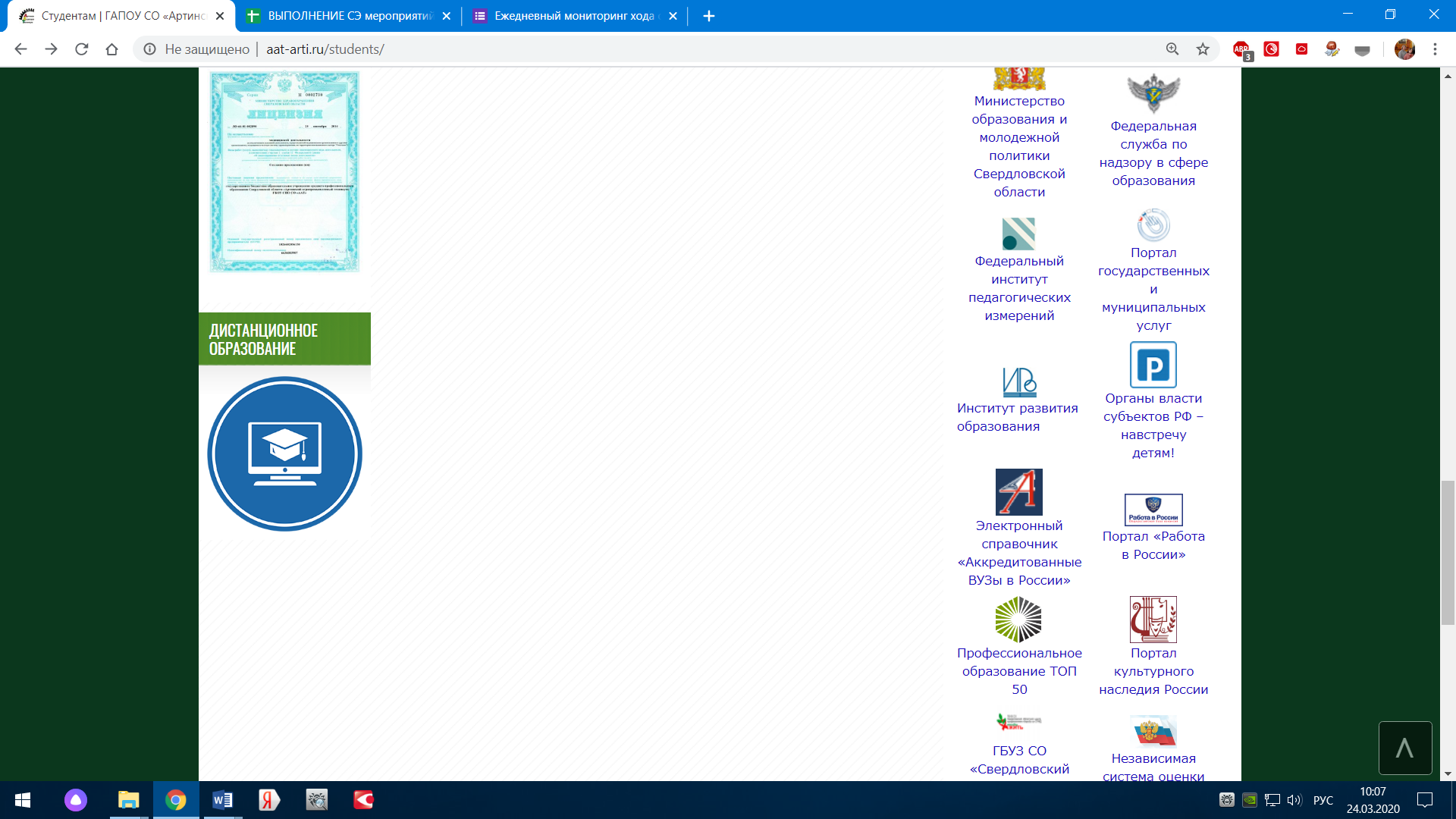 26.10.2020 г (6 часов занятий) Вы должны внимательно изучить тему 1 данного курса «Классификация и принцип действия электродвигателей» в ней находится теоретический материал, затем составить конспект по данной теме, после этого выполнить контрольный  тест на оценку.Уважаемые студенты! За выполнение заданий на 26.10.2020 вы должны получить две оценки, за конспект и результат тестирования по теме 1. Если до конца следующей недели не будут выполнены  задания, в журнал будут выставлены неудовлетворительные оценки.